Werke von Antonio Rosetti (1750 - 1792),Franz Strauss (1822 - 1905) und Astor Piazzolla (1921 - 1992)Mitwirkende:Jonas Bossart, Horn und Mirjam Bossart, KlavierTrio verViert: Marina Massolin, Klarinette,Nino Wrede, Fagott, Mirjam Bossart, Klavier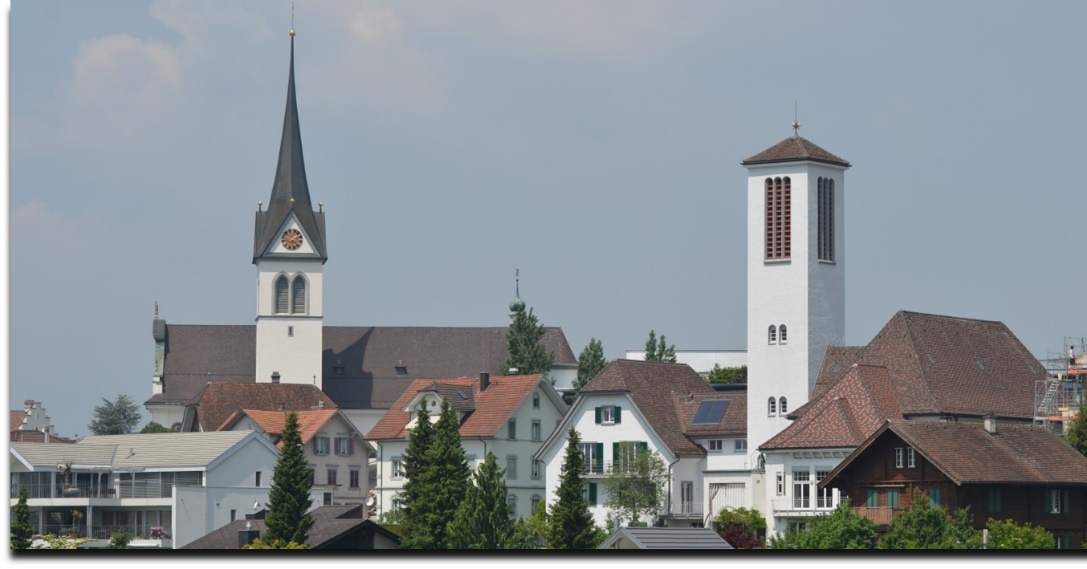 Antonio Rosetti (1750 - 1792)Hornkonzert Nr.1 in Es-DurI)	Allegro moderatoII)	Romance, Adagio non tantoIII)	Rondeau, Allegretto non troppoFranz Strauss (1822 - 1905) Introduktion, Thema und Variationen op.13Jonas Bossart, HornMirjam Bossart, KlavierAstor Piazzolla (1921 - 1992)Las Quatro Estaciones PorteñasOtoño PorteñoInvierno PorteñoPrimavera PorteñaVerano PorteñoTrio verViert: Marina Massolin, Klarinette, Nino Wrede, Fagott und Mirjam Bossart, Klavier		Eintritt frei. Die Türkollekte ist für die kirchenmusikalische Arbeit derReformierten Kirche Hochdorf bestimmt. Reformierte KircheSonntag19. September 202117 UhrBettagskonzertBettagskonzertProgramm: